На основу члана 50. Закона о државним службеницима и члана 4. став 1. Уредбе о  интерном и јавном конкурсу за попуњавање радних места у државним органима оглашава
   ИНТЕРНИ КОНКУРС ЗА ПОПУЊАВАЊЕ ИЗВРШИЛАЧКОГ РАДНОГ МЕСТА У             МИНИСТАРСТВУ ДРЖАВНЕ УПРАВЕ И ЛОКАЛНЕ САМОУПРАВЕI Орган у коме се попуњава радно место: Министарство државне управе и локалне самоуправе, Бирчанинова 6, Београд. 
II Радно место које се попуњава:
1. Радно место за послове спровођења иницијативе Партнерства за отворену управу, у звању самостални саветник, Група за управљање реформом јавне управе, Одељење за стратешко планирање јавне управе – 1 извршилац.Опис посла: Координира, усмерава и учествује у припреми акционих планова за спровођење Партнерства за отворену управу; припрема материјале и учествује на међународним скуповима у циљу промоције и извештавања о напретку у имплементацији акционих планова; учествује у успостављању механизама за укључивање организација цивилног друштва у процес припреме и праћења реализације акционих планова и сарађује са органима и официрима за везу Партнерства за отворену управу у току припрема и спровођења акционих планова; прати, координира рад органа и припрема извештаје о спровођењу акционих планова, анализира и предлаже мере за отклањање уочених проблема у спровођењу; припрема анализе и информације из делокруга Групе; предлаже и прати реализацију пројеката; обавља и друге послове по налогу руководиоца Групе.  Услови: Стечено високо образовање из научне односно стручне области  у оквиру образовно-научног поља друштвено-хуманистичких наука на основним академским студијама у обиму од најмање 240 ЕСПБ бодова, мастер академским студијама, специјалистичким академским студијама, специјалистичким струковним студијама, односно на основним студијама у трајању од најмање четири године или специјалистичким студијама на факултету; најмање 5 година радног искуства у струци; положен државни стручни испит; као и потребне компетенције за обављање послова радног места. III Место рада: Београд, Бирчанинова 6.IV Врста радног односа: Радно место попуњава се заснивањем радног односа на неодређено време.V Компетенције које се проверавају у изборном поступку :Сагласно члану 9. Закона о државним службеницима, прописано је да су кандидатима при запошљавању у државни орган, под једнаким условима доступна сва радна места и да се избор кандидата врши на основу провере компетенција. Изборни поступак спроводи се у више обавезних фаза и то следећим редоследом: провера општих функционалних компетенција, провера посебних функционалних компетенција, провера понашајних компетенција и интервју са комисијом.На интерном конкурсу за извршилачка радна места која нису руководећа, не проверавају се опште функционалне и понашајне компетенције.У свакој фази изборног поступка врши се вредновање кандидата и само кандидат који испуни унапред одређено мерило за проверу одређене компетенције у једној фази изборног поступка може да учествује у провери следеће компетенције у истој или наредној фази. Провера посебних функционалних компетенција:Посебна функционална компетенција за одређено радно место страни језик (Енглески језик Б2)- провераваће се усмено путем разговора са кандидатима. Посебна функционална компетенција за област рада студијско-аналитичких послова (методологију припреме докумената јавних политика и формалну процедуру за њихово усвајање) и посебна функционална компетенција за одређено радно место професионално окружење и прописи из надлежности и организације органа (Акциони план за спровођење иницијативе Партнерство за отворену управу - ОГП) - провераваће се писмено путем есеја.Напомена: Ако учесник конкурса поседује важећи сертификат, потврду или други одговарајући доказ о знању страног језика, на траженом нивоу, и жели да на основу њега буде ослобођен тестирања компетенције знање страног језика, неопходно је да уз пријавни образац (уредно и у потпуности попуњен у делу *Знање страних језика који су тражени конкурсом), достави и тражени доказ у оригиналу или овереној фотокопији.Комисија може одлучити да се кандидату изврши провера наведене компетенције, ако увидом у достављени доказ не може потпуно да оцени поседовање ове компетенције.Информације о материјалима за припрему кандидата за проверу посебних функционалних компетенција могу се наћи на интернет презентацији Министарства државне управе и локалне самоуправе.Интервју са комисијом: Процена мотивације за рад на радном месту у органу и  прихватања вредности државних органа -  провераваће се путем интервјуа са комисијом (усмено).VI Адреса на коју се подноси попуњен образац пријаве за интерни конкурс: Пријаве на конкурс шаљу се поштом или непосредно на адресу Министарства државне управе и локалне самоуправе, Бирчанинова 6, 11000 Београд, са назнаком „За интерни конкурс”. VII Лицa којa су задужена за давање обавештења: Татјана Јовановић и Марија Крстовић, тел: 011/26-86-855 од 9,00 до 13,00 часова.VIII Датум оглашавања: 4. март 2020. године.IX Рок за подношење пријава на интерни конкус  је осам дана и почиње да тече 5. марта 2020. године и истиче 12. марта 2020. године.X Пријава на интерни конкурс врши се на Обрасцу пријаве који је доступан на интернет презентацији Службе за управљање кадровима www.suk.gov.rs, интернет презентације Министарства државне управе и локалне самоуправе www.mduls.gov.rs или у штампаној верзији на писарници Министарства државне управе и локалне самоуправе, Бирчанинова 6, Београд.Приликом предаје пријаве на интерни конкурс, пријава добија шифру под којом подносилац пријаве учествује у даљем изборном поступку. Подносиоци пријаве се обавештавају о додељеној шифри у року од три дана од пријема пријаве, достављањем наведеног податка на начин који је у пријави назначио за доставу обавештења.XI Докази које прилажу кандидати који су успешно прошли фазе изборног поступка пре интервјуа са Конкурсном комисијом: оригинал или оверена фотокопија дипломе којом се потврђује стручна спрема; оригинал или оверена фотокопија доказа о положеном државном стручном испиту за рад у државним органима (кандидати са положеним правосудним испитом уместо доказа о положеном државном стручном испиту, подносе доказ о положеном правосудном испиту); оригинал или оверена фотокопија доказа о радном искуству у струци (потврда, решење и други акти којима се доказује на којим пословима, у ком периоду и са којом стручном спремом је стечено радно искуство), оригинал или оверена фотокопија решења о распоређивању или премештају у органу у коме ради или решења да је државни службеник нераспоређен.Сви докази прилажу се у оригиналу или фотокопији која је оверена код јавног бележника (изузетно у градовима и општинама у којима нису именовани јавни бележници, приложени докази могу бити оверени у основним судовима, судским јединицама, пријемним канцеларијама основних судова, односно општинским управама као поверени посао). Као доказ се могу приложити и фотокопије докумената које су оверене пре 1. марта 2017. године у основним судовима, односно општинскоj управи. Законом о општем управном поступку („Службени гласник РС“, број: 18/16) је, између осталог, прописано да су органи у обавези да по службеној дужности, када је то неопходно за одлучивање, у складу са законским роковима, бесплатно размењују, врше увид, обрађују и прибављају личне податке о чињеницама садржаним у службеним евиденцијама, осим ако странка изричито изјави да ће податке прибавити сама. Документа о чињеницама о којима се води службена евиденција су: уверење о положеном државном стручном испиту за рад у државним органима односно уверење о положеном правосудном испиту. Потребно је да учесник конкурса у делу Изјава*, у обрасцу пријаве, заокружи на који начин жели да се прибаве његови подаци из службених евиденција. 
XII Рок за подношење доказа: кандидати који су успешно прошли претходне фазе изборног поступка, пре интервјуа са Конкурсном комисијом позивају се да у року од пет радних дана од дана пријема обавештења доставе наведене доказе који се прилажу у конкурсном поступку.
Кандидати који не доставе наведене доказе који се прилажу у конкурсном поступку, односно који на основу достављених или прибављених доказа не испуњавају услове за запослење, писмено се обавештавају да су искључени из даљег изборног поступка. Докази се достављају на наведену адресу Министарства.XIII Датум и место провере компетенција кандидата у изборном поступку: 
Са кандидатима чије су пријаве благовремене, допуштене, разумљиве, потпуне и који испуњавају услове предвиђене огласом о интерном конкурсу, на основу података наведених у обрасцу пријаве на конкурс, изборни поступак ће се спровести почев од 16. марта 2020. године, о чему ће кандидати бити обавештени писмено на адресе које су навели у својим пријавама.Провера посебних функционалних компетенција и интервју са Конкурсном комисијом обавиће се у просторијама Министарства државне управе и локалне самоуправе (Београд, Бирчанинова 6). Кандидати ће о датуму, месту и времену сваке фазе изборног поступка бити обавештени на контакте (бројеве телефона или e-mail адресе), које наведу у својим обрасцима пријаве.XIV Државни службеници који имају право да учествују на интерном конкурсу:
На интерном конкурсу могу да учествују само државни службеници  запослени на неодређено време из органа државне управе и служби Владе. Напоменe: Неблаговремене, недопуштене, неразумљиве или непотпуне пријаве биће одбачене.
Интерни конкурс спроводи Конкурсна комисија коју је именовао министар државне управе и локалне самоуправе. Овај конкурс се објављује на интерент презентацији и огласној табли Службе за управљање кадровима  и  на интернет презентацији и огласној табли Министарствa државне управе и локалне самоуправе. Сви изрази, појмови, именице, придеви и глаголи у овом огласу који су употребљени у мушком граматичком роду, односе се без дискриминације и на особе женског пола.	               Д И Р Е К Т О Р	           др Данило Рончевић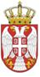 РЕПУБЛИКА СРБИЈАВЛАДАСлужба за управљање кадровима Београд